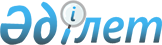 Бородулиха ауданында стационарлық емес сауда объектілерін орналастыру орындарын айқындау және бекіту туралыАбай облысы Бородулиха ауданы әкімдігінің 2023 жылғы 22 ақпандағы № 57 қаулысы. Абай облысының Әділет департаментінде 2023 жылғы 28 ақпанда № 29-18 болып тіркелді.
      Қазақстан Республикасының "Қазақстан Республикасындағы жергілікті мемлекеттік басқару және өзін-өзі басқару туралы" Заңының 31-бабының 1-тармағының 4-2) тармақшасына, Қазақстан Республикасының "Құқықтық актілер туралы" Заңының 27-бабы 1-тармағына, Қазақстан Республикасы Ұлттық экономика министрінің міндетін атқарушының 2015 жылғы 27 наурыздағы № 264 бұйрығымен бекітілген (Нормативтік құқықтық актілерді мемлекеттік тіркеу тізілімінде № 11148 болып тіркелген) Ішкі сауда қағидаларының 50-1 тармағына сәйкес, Бородулиха ауданының әкімдігі ҚАУЛЫ ЕТЕДІ:
      1. Бородулиха ауданында стационарлық емес сауда объектілерін орналастыру орындары осы қаулының қосымшасына сәйкес айқындалсын және бекітілсін.
      2. "Бородулиха ауданының кәсіпкерлік және ауыл шаруашылығы бөлімі" мемлекеттік мекемесі Қазақстан Республикасының заңнамасында белгіленген тәртіппен:
      1) осы қаулының Абай облысының Әділет департаментінде мемлекеттік тіркелуін;
      2) осы қаулы ресми жарияланғанынан кейін Бородулиха ауданы әкімдігінің интернет-ресурсында орналастырылуын қамтамасыз етсін.
      3. Бородулиха ауданы әкімдігінің 2020 жылғы 30 қарашадағы "Бородулиха ауданы бойынша көшпелі сауданы жүзеге асыруға арналған орындарды белгілеу туралы" № 378 (Нормативтік құқықтық актілерді мемлекеттік тіркеу тізілімінде № 7913 болып тіркелген) қаулысының күші жойылды деп танылсын.
      4. Осы қаулының орындалуын бақылау Бородулиха ауданы әкімінің орынбасары Е.Ж. Селихановқа жүктелсін.
      5. Осы қаулы алғашқы ресми жарияланған күнінен кейін күнтізбелік он күн өткен соң қолданысқа енгізіледі.  Бородулиха ауданы бойынша стационарлық емес сауда объектілерін орналастыру орындары
      Ескерту. Қосымша жаңа редакцияда – Абай облысы Бородулиха ауданы әкімдігінің 28.03.2024 № 89 қаулысымен (алғашқы ресми жарияланған күнінен кейін күнтізбелік он күн өткен соң қолданысқа енгізіледі).
					© 2012. Қазақстан Республикасы Әділет министрлігінің «Қазақстан Республикасының Заңнама және құқықтық ақпарат институты» ШЖҚ РМК
				
      Бородулих ауданының әкімі

А. Нургожин
2023 жылғы 22 ақпандағы
№ 57 Әкімдік қаулысына
қосымша
№
Әкімшілік-аумақтық бірліктің атауы
Алып жатқан ауданы (шаршы метр)
Стационарлық емес сауда объектілерінің түрлері
Сауда қызметін жүзеге асыру кезеңі
Қызмет саласы
Жақын маңдағы Инфрақұрылым (тауарлардың ұқсас ассортименті сатылатын сауда объектілері, сондай-ақ қоғамдық тамақтандыру объектілері)
Нақты орналасқан жері
1
Бородулиха ауылдық округі
50
автомат, жылжымалы сөре, автодүкен, шатыр (павильон), дүңгіршек
5 жыл
Бөлшек сауда (азық-түлік және азық-түлік емес тауарларды сату)
"Аян" кафесі
Бородулиха ауылы Тәуелсіздік көшесі № 94 үйге қарама-қарсы
2
Андреевка ауылдық округі
9
автомат, жылжымалы сөре, автодүкен, шатыр (павильон), дүңгіршек
5 жыл
Бөлшек сауда (азық-түлік және азық-түлік емес тауарларды сату)
"Удача" дүкені
Михайличен-ково ауылы Абай Құнанбаев көшесіндегі № 34 үйдің жанында
3
Белағаш ауылдық округі
25
автомат, жылжымалы сөре, автодүкен, шатыр (павильон), дүңгіршек
5 жыл
Бөлшек сауда (азық-түлік және азық-түлік емес тауарларды сату)
"Болашак" дүкені
Белағаш ауылы Орталық көшесіндегі № 78 үйге қарама-қарсы
4
Белағаш ауылдық округі
25
автомат, жылжымалы сөре, автодүкен, шатыр (павильон), дүңгіршек
5 жыл
Бөлшек сауда (азық-түлік және азық-түлік емес тауарларды сату)
"Тұлпар" дүкені
Зенковка ауылы Дружба көшесіндегі № 3/1 үйге қарама-қарсы,
5
Бақы ауылдық округі
120
автомат, жылжымалы сөре, автодүкен, шатыр (павильон), дүңгіршек
5 жыл
Бөлшек сауда (азық-түлік және азық-түлік емес тауарларды сату)
"Ясмин" дүкені
Коростели ауылы Бақы көшесіндегі № 13 үйдің жанында
6
Бақы ауылдық округі
80
автомат, жылжымалы сөре, автодүкен, шатыр (павильон), дүңгіршек
5 жыл
Бөлшек сауда (азық-түлік және азық-түлік емес тауарларды сату)
Жоқ
Ауыл станциясы 1 май көшесіндегі № 56 үйге қарама қарсы 
7
Дмитриевка ауылдық округі
6
автомат, жылжымалы сөре, автодүкен, шатыр (павильон), дүңгіршек
5 жыл
Бөлшек сауда (азық-түлік және азық-түлік емес тауарларды сату)
"Максим" дүкені 
Дмитриевка ауылы Киров көшесіндегі № 23 үйдің жанында
8
Зубаир ауылдық округі
400
автомат, жылжымалы сөре, автодүкен, шатыр (павильон), дүңгіршек
5 жыл
Бөлшек сауда (азық-түлік және азық-түлік емес тауарларды сату)
Жоқ
Зубаир ауылы Ақжол көшесіндегі  № 32 үйдің жанында
9
Жерновка ауылдық округі
5
автомат, жылжымалы сөре, автодүкен, шатыр (павильон), дүңгіршек
5 жыл
Бөлшек сауда (азық-түлік және азық-түлік емес тауарларды сату)
Жоқ
Жерновка ауылы Киров көшесіндегі № 3 үйге қарама қарсы
10
Жезкент кенттік округі
10
автомат, жылжымалы сөре, автодүкен, шатыр (павильон), дүңгіршек
5 жыл
Бөлшек сауда (азық-түлік және азық-түлік емес тауарларды сату)
 "Көктем" базары
Жезкент кенті Молодежная көшесіндегі № 1/1 үйдің жанында
11
Красный Яр ауылдық округі 
20
автомат, жылжымалы сөре, автодүкен, шатыр (павильон), дүңгіршек
5 жыл
Бөлшек сауда (азық-түлік және азық-түлік емес тауарларды сату)
 "Оксана" дүкені
Красный Яр ауылы Ленин көшесіндегі № 33 үйге қарама -қарсы
12
Красный Яр ауылдық округі 
20
автомат, жылжымалы сөре, автодүкен, шатыр (павильон), дүңгіршек
5 жыл
Бөлшек сауда (азық-түлік және азық-түлік емес тауарларды сату)
Жоқ
Уба-Форпост ауылы Ленин көшесіндегі № 26 үйдің жанында
13
Құнарлы
ауылдық округі
20
автомат, жылжымалы сөре, автодүкен, шатыр (павильон), дүңгіршек
5 жыл
Бөлшек сауда (азық-түлік және азық-түлік емес тауарларды сату)
 "Елена" дүкені
Песчанка ауылы Достық көшесіндегі № 5 үйдің жанында
14
Құнарлы
ауылдық округі
20
автомат, жылжымалы сөре, автодүкен, шатыр (павильон), дүңгіршек
5 жыл
Бөлшек сауда (азық-түлік және азық-түлік емес тауарларды сату)
 "Көктем" дүкені
Жарбұлақ ауылы Мостовая көшесіндегі № 3/1 үйдің жанында
15
Новопокровка ауылдық округі
40
автомат, жылжымалы сөре, автодүкен, шатыр (павильон), дүңгіршек
5 жыл
Бөлшек сауда (азық-түлік және азық-түлік емес тауарларды сату)
 "Батима" кафесі
Новопокровка ауылы Тәуелсіздік көшесіндегі № 58 үйдің жанында
16
Новошульба ауылдық округі
6
автомат, жылжымалы сөре, автодүкен, шатыр (павильон), дүңгіршек
5 жыл
Бөлшек сауда (азық-түлік және азық-түлік емес тауарларды сату)
 "Светлана" дүкені
Новошульба ауылы Гагарин көшесіндегі № 121 үйге қарама- қарсы
17
Новодворовка ауылдық округі
12
автомат, жылжымалы сөре, автодүкен, шатыр (павильон), дүңгіршек
5 жыл
Бөлшек сауда (азық-түлік және азық-түлік емес тауарларды сату)
"Угловой" дүкені
Ивановка ауылы Молодежная көшесіндегі № 60 үйдің жанында
18
Подборный ауылдық округі
6
автомат, жылжымалы сөре, автодүкен, шатыр (павильон), дүңгіршек
5 жыл
Бөлшек сауда (азық-түлік және азық-түлік емес тауарларды сату)
"Семья" дүкені
Камышенка ауылы Мира көшесіндегі № 40 үйдің жанында
19
Переменовка ауылдық округі
25
автомат, жылжымалы сөре, автодүкен, шатыр (павильон), дүңгіршек
5 жыл
Бөлшек сауда (азық-түлік және азық-түлік емес тауарларды сату)
"Айназ-2" дүкені
Переменовка ауылы Болашақ көшесіндегі № 55б үйдің жанында
20
Переменовка ауылдық округі
20
автомат, жылжымалы сөре, автодүкен, шатыр (павильон), дүңгіршек
5 жыл
Бөлшек сауда (азық-түлік және азық-түлік емес тауарларды сату)
Жоқ 
Андроновка ауылы Ивановская көшесіндегі № 21/1 үйге қарама-қарсы
21
Переменовка ауылдық округі
20
автомат, жылжымалы сөре, автодүкен, шатыр (павильон), дүңгіршек
5 жыл
Бөлшек сауда (азық-түлік және азық-түлік емес тауарларды сату)
"Ольга" дүкені
Орловка ауылы Победа көшесіндегі № 24 үйдің жанында
22
Петропавловка ауылдық округі
6
автомат, жылжымалы сөре, автодүкен, шатыр (павильон), дүңгіршек
5 жыл
Бөлшек сауда (азық-түлік және азық-түлік емес тауарларды сату)
Жоқ 
Петропавловка ауылы Ағыманов көшесіндегі № 100 үйдің жанында
23
Степной ауылдық округі
5
автомат, жылжымалы сөре, автодүкен, шатыр (павильон), дүңгіршек
5 жыл
Бөлшек сауда (азық-түлік және азық-түлік емес тауарларды сату)
Жоқ 
Шелехово ауылы Школьная көшесіндегі № 38 үйдің жанында
24
Таврия ауылдық округі
10
автомат, жылжымалы сөре, автодүкен, шатыр (павильон), дүңгіршек
5 жыл
Бөлшек сауда (азық-түлік және азық-түлік емес тауарларды сату)
 "Венера" дүкені 
Буркотово ауылы Школьная көшесіндегі № 1 үйге қарама -қарсы
25
Таврия ауылдық округі
5
автомат, жылжымалы сөре, автодүкен, шатыр (павильон), дүңгіршек
5 жыл
Бөлшек сауда (азық-түлік және азық-түлік емес тауарларды сату)
"Александра" дүкені
Сахновка ауылы Молодежное көшесіндегі № 16 үйге қарама-қарсы